Sopning av våra vägar
Under påskhelgen kommer områdets vägar att sopas. Ni kan förbereda sopningen genom att sopa era ingångar till lägenheterna och utanför era garage och förråd.
Glad Påsk
Styrelsen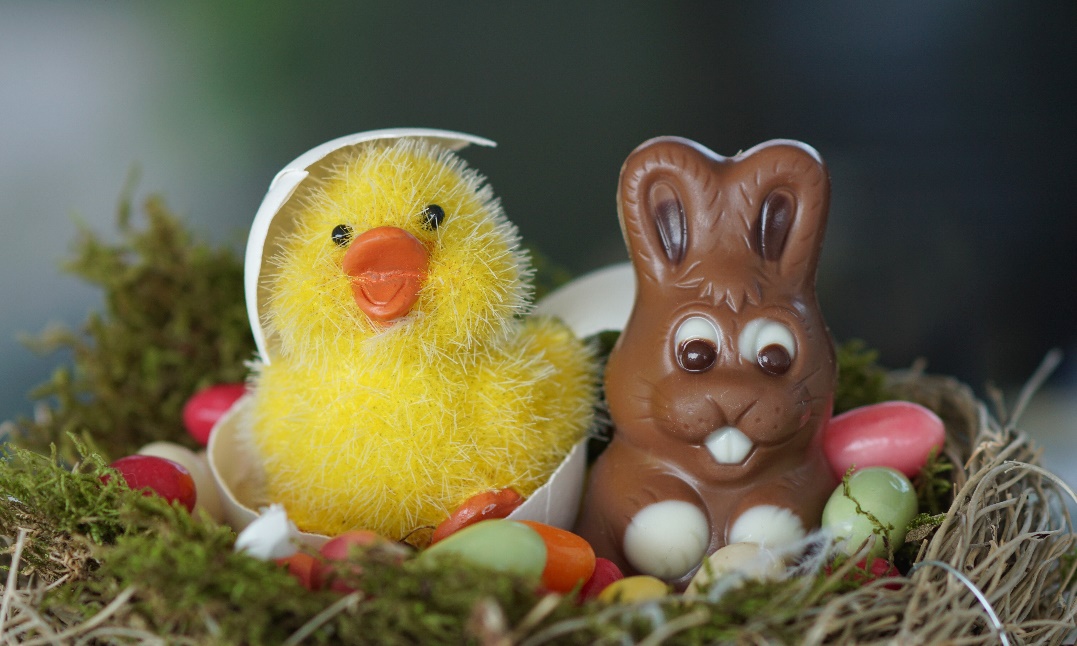 